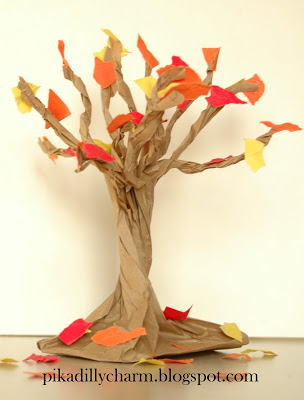 Materials:
-Brown paper lunch bags -Stiff cardstock/cardboard ¼” smaller        dimensions than bottom of bag 
-Scissors
-Glue
-Paper (fall colors) to run copies of leaf         templates (can use paper punches)Note: If you want groups to workon ONE bag design, use larger bags, inserts,and leaves!DIRECTIONS

1- Cut lunch bag into half inch strips.  Start at the opening and cut half way down the bag.

2- Open bag and stand it up.

3- Hold base of bag with one hand and twist the middle of bag to create the trunk of the tree.

4- (example of finished trunk)

5- Twist two of the bag strips together to create branches.

6- (example of finished branches)

7- Rip strips of colored paper into tiny pieces and glue them all over the branches of the tree.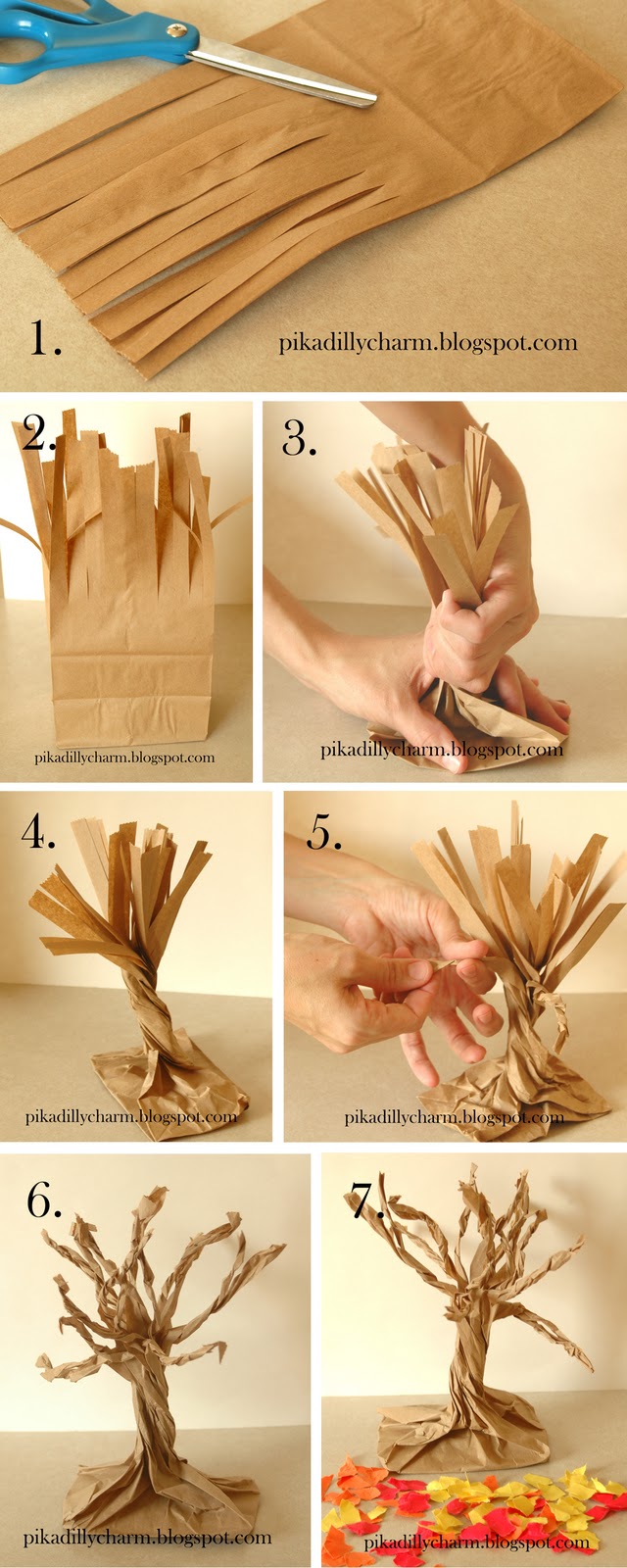 